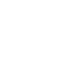 НОВООДЕСЬКА МІСЬКА РАДАМИКОЛАЇВСЬКОЇ ОБЛАСТІВИКОНАВЧИЙ КОМІТЕТ                       Р І Ш Е Н Н Я                                    17 серпня 2021                            м. Нова Одеса                                      № 110 Про хід і результати виконаннябюджету Новоодеської міської територіальноїгромади за 6 місяців 2021 року	Відповідно до пункту 1 частини “а” статті 28 Закону України «Про місцеве самоврядування в Україні», заслухавши інформацію начальника фінансового управління Новоодеської міської ради Литвиненко Т.Г. про виконання бюджету Новоодеської міської територіальної громади за 6 місяців 2021 року, виконавчий комітет міської ради ВИРІШИВ:1. Інформацію згідно додатків 1 та 2 начальника фінансового управління Новоодеської міської ради про хід і результати виконання бюджету Новоодеської міської територіальної громади за 6 місяців 2021 року прийняти до відома. 2. Фінансовому управлінню міської ради (Литвиненко Т.Г.) внести Звіт про виконання бюджету Новоодеської міської територіальної громади за 6 місяців 2021 року на розгляд та затвердження міською радою.3. Заступнику міського голови Світлані Злій спільно з фінансовим управлінням Новоодеської міської ради організувати ефективну роботу щодо максимального залучення всіх можливих надходжень до міського бюджету та виконання затверджених показників по доходах на 2021 рік.4. Зобов’язати головних розпорядників коштів бюджету Новоодеської міської територіальної громади:4.1. Забезпечити контроль щодо здійснення видатків на утримання установ та закладів у межах асигнувань, передбачених кошторисами, планами асигнувань та планами використання. Не допускати взяття зобов’язань понад кошторисні призначення, плани використання.  Вжити заходів щодо оптимізації та економії бюджетних коштів. 4.2. Забезпечити безумовне дотримання вимог статті 26 Бюджетного кодексу України щодо організації ефективної системи внутрішнього фінансового контролю на всіх стадіях бюджетного процесу.4.3. Посилити ефективність використання власних надходжень бюджетних установ, що зараховуються до спеціального фонду бюджету Новоодеської міської територіальної громади. Фінансування видатків, які не забезпечені призначеннями загального фонду бюджету, здійснювати за рахунок власних надходжень спеціального фонду бюджету Новоодеської міської територіальної громади та за рахунок власних надходжень комунальних некомерційних підприємств Новоодеської міської ради.5. Контроль за виконанням цього рішення покласти на заступника міського голови         Злу С.Л.Міський голова	                                                                  Олександр ПОЛЯКОВ